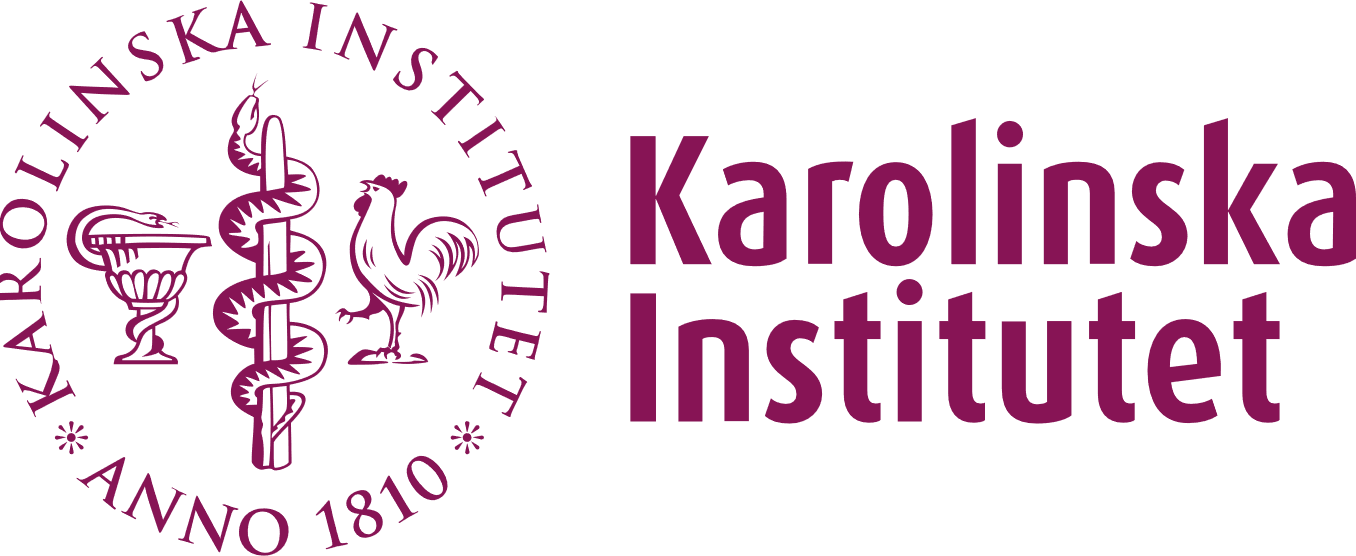 Expenses 
Link to currency converterAccountancyAttestation – to be filled in by the department or equivalent.Surname
     First name
     Social security number / coordination number / birth number
     Address
     Address
     Telephone 
     Postal addressPostal addressCountry
     DepartmentDepartmentDepartmentPurpose (describe purpose/reason for expenditure)
     Purpose (describe purpose/reason for expenditure)
     Purpose (describe purpose/reason for expenditure)
     DateNumber of
(km)Amount in SEKBase accountSignature of examinerTotal SEK      Row no.ProjectSalary group12345Date and signature of authorizer

………………………………………………………………………
Name clarification       Date and signature of head of department/equivalent
 ………………………………………………………………………...                                                                                                   Name clarification      